Министерство общего и профессионального образования Ростовской области государственное бюджетное образовательное учреждение среднего профессионального образования Ростовской области «Белокалитвинский политехнический техникум»КОНТРОЛЬНО-ИЗМЕРИТЕЛЬНЫЕ МАТЕРИАЛЫДЛЯ проведения текущего и ИТОГОВОГО КОНТРОЛЯПО УЧЕБНОЙ ДИСЦИПЛИНЕОДБ.07 ОБЩЕСТВОЗНАНИЕдля студентов I курсаспециальности 08.02.09 Монтаж, наладка и эксплуатацияэлектрооборудования промышленных и гражданских зданий2019г.КОНТРОЛЬНО-ИЗМЕРИТЕЛЬНЫЕ МАТЕРИАЛЫДЛЯ проведениЯ контрольной работы №1ПО УЧЕБНОЙ ДИСЦИПЛИНЕОДБ.07 ОБЩЕСТВОЗНАНИЕ для студентов I курсаспециальности  08.02.09 Монтаж, наладка и эксплуатация электрооборудования промышленных и гражданских зданийПАСПОРТ КОНТРОЛЬНЫХ ИЗМЕРИТЕЛЬНЫХ МАТЕРИАЛОВ (КИМ)1. Область применения комплекта КИМКИМ предназначен для контроля и оценки результатов освоения разделов: раздела I «Человек. Человек в системе общественных отношений», раздела II «Общество как сложная динамическая система» учебной дисциплины ОДБ.07 Обществознание (включая экономику и право) по специальности СПО 08.02.09 Монтаж, наладка и эксплуатация электрооборудования промышленных и гражданских зданий студентами I курса.2. Форма контроля: контрольная работа3. Метод контроля: тестирование4. Структура работыВ контрольной работе содержатся задания, позволяющие осуществить проверку предметных умений, видов познавательной деятельности и знания об обществе в единстве его сфер и базовых институтов, о социальных качествах личности и об условиях их формирования. Содержание работы отражает интегральный характер обществоведческого курса: в совокупности задания охватывают основные разделы курса, базовые положения различных областей обществознания.Каждый вариант контрольной работы содержит 12 заданий, различающихся формой и уровнем сложности.В работе предложены следующие разновидности заданий:задания на выбор и запись нескольких правильных ответов из предложенного перечня ответов;задание на выявление структурных элементов понятий с помощью таблиц;задание на установление соответствия позиций, представленных в двух множествах;задание на определение терминов и понятий, соответствующих предлагаемому контексту.5. Распределение заданий по объектам контроля и оценки6. Система оценивания отдельных заданий и работы в целомЗа каждый верный ответ при выполнении заданий с кратким ответом контрольной работы обучающийся получает 1 балл. За неверный ответ или его отсутствие выставляется 0 баллов. За правильный ответ в заданиях на выбор двух либо трех ответов ставится за один правильный ответ – 1 балл, если ответ неверный или отсутствует 0 баллов.За правильный ответ в заданиях на дополнение определения или схемы – 1 балл.В заданиях на установление соответствия за каждый правильный ответ – 1 балл.В заданиях на определение терминов и понятий, соответствующих предлагаемому контексту, за каждый правильный ответ – 1 балл.Полученные баллы за выполнение всех заданий суммируются. Итоговая оценка определяется по 5-балльной шкале.7. Ресурсы, необходимые для проведения контроля и оценки:Во время проведения контрольной работы у каждого обучающегося должны быть следующие материалы и оборудование:бланк с тестовым заданием;бланк ответов.8. Норма времени: На выполнение работы отводится 45 минут.СОДЕРЖАНИЕ КИМИнструкция по выполнению работыНа выполнение работы отводится 45 минут. Работа содержит 12 заданий.Задания с кратким ответом требуют написания слова, или сочетания слов или последовательности цифр. Задания на сопоставление правильно требует соотнести определение или характеристику с обществоведческим термином.Задания на дополнение определения, высказывания или заполнение блок-схемы требует максимально точного ответа.Советуем выполнять задания в том порядке, в котором они даны. Для экономии времени пропускайте задание, которое не удается выполнить сразу, и переходите к следующему. Если после выполнения всей работы у Вас останется время, Вы сможете вернуться к пропущенным заданиям. Баллы, полученные Вами за выполненные задания, суммируются. Постарайтесь выполнить как можно больше заданий и набрать наибольшее количество баллов.Вариант 1Запишите термин, пропущенный в таблицеХарактеристика форм духовной культурыВ приведенном ниже ряду найдите и запишите понятие, которое является обобщающим для всех остальных понятий. Человек, личность, индивид, индивидуальностьВыберите две характеристики общества как динамической системы:А) способность общества создавать и воспроизводить необходимые условия существования;Б) способность общества к постоянному развитию;В) производство духовных ценностей;Г) создание инноваций в области науки и техники;Д) низкие темпы производства, удовлетворяющие потребности людей на минимальном уровне; Е) непринятие нововведений Заполните пустой блок данной схемыЧто из перечисленного ниже характерно для современного общества?А) Большинство социальных статусов являются достигаемыми.Б) Социальный статус большинства людей определяется семьей, в которой они родились.В) Группы людей от рождения различаются по объему прав и обязанностей.Г) Группы людей не различаются по объему принадлежащих им властных полномочий.Д) Важнейшим показателем уровня развития современного общества является образование.6. Найдите в приведенном ниже списке формы чувственного познания:А) гипотеза;Б) теория;В) суждение;Г) восприятие;Д) ощущение7.  Выберите один правильный ответВерны ли следующие суждения об истине:1). Истина относительна, потому что возможности познания зависят от реальных исторических условий времени. 2). Истина относительна, потому что возможности познания определяются уровнем развития науки, научными методами.А) верно только 1);Б) верно только 2);В) оба суждения верны;Г) оба суждения неверны8. Установите правильное соответствие между понятием и его определениемЗапишите в таблицу выбранные цифры под соответствующими буквами. Ответ: Дополните определение:Общество в широком смысле слова - это обособившаяся от ___________ часть материального мира.Заполните пустой блок данной схемы:       11. Выберите верные суждения об отличительных чертах рыночной экономики. А) Цены на товары и услуги определяются соотношением спроса и предложения. Б) Производители товаров и услуг конкурируют за спрос потребителей.В) Каждый вправе свободно распоряжаться своими способностями и имуществом для предпринимательской и иной не запрещенной законом экономической деятельности. Г) Государство осуществляет централизованное распределение ресурсов. Д) Предприятиям приходится решать проблему ограниченности ресурсов. А) выживание;Б) общественный;В) глобальные проблемы;Г) гонка вооружений;Д) неравномерность;Е) глобализация;Ж) общечеловеческий;З) динамичность;И) неразрывностьВариант 2Запишите термин, пропущенный в таблицеХарактеристика видов социальных изменений В приведенном ниже ряду приведены социальные качества человека. Найдите и укажите качество, «выпадающее» из общего рядаСвобода, наследственность, интересы, убеждения, сознание.3. Выберите два признака общества как динамической системы:А)  введение инноваций; Б)  обособление от природной среды, утрачивание связи с ней;В)  возникновение новых социальных институтов и отмирание старых;Г)  вхождение природы и общества в единый материальный мир                                                                                                               Д) производство материальных ценностейЕ) непринятие нововведений 4. Заполните пустой блок данной схемы5. Найдите в приведенном ниже списке формы рационального познания:А) художественный образ;Б) доказательство;В) ощущение;Г) восприятие;Д) понятие6.  Выберите один правильный ответВерны ли следующие суждения о человеке, индивиде и личности: 1). Главным в характеристике личности является общественная сущность, участие в общественных отношениях и сознательной деятельности.2). Новорожденный человек является индивидом, но не личностью, он еще не стал участником общественных отношений и сознательной деятельности.А) верно только 1);Б) верно только 2);В) верны оба суждения;Г) оба суждения неверны7. Установите правильное соответствие между сферами общественной жизни и социальными фактамиСферы обществаЗапишите в таблицу выбранные цифры под соответствующими буквами. Ответ: Дополните определение:Деятельность – это вид _______________, направленный на такое изменение внешней среды и самого человека, в результате которого получается нечто новое.Что из перечисленного ниже характерно для современного общества?А) Большинство социальных статусов являются достигаемыми.Б) Социальный статус большинства людей определяется семьей, в которой они родились.В) Группы людей от рождения различаются по объему прав и обязанностей.Г) Группы людей не различаются по объему принадлежащих им властных полномочий.Д) Важнейшим показателем уровня развития современного общества является образование.Заполните пустой блок данной схемы:  11. Выберите верные суждения об отличительных чертах рыночной экономики. А) Производители товаров и услуг конкурируют за спрос потребителей.Б) Цены на товары и услуги определяются соотношением спроса и предложения. В) Предприятиям приходится решать проблему ограниченности ресурсов. Г) Государство осуществляет централизованное распределение ресурсов. Д) Каждый вправе свободно распоряжаться своими способностями и имуществом для предпринимательской и иной не запрещенной законом экономической деятельности.«__________ (1) современные ученые называют процесс формирования единого человечества. Происходит активное развитие мировой экономики и мировой системы __________ (2), внедряются единые представления об оптимальном социально-политическом устройстве, распространяется __________ (3). Глобализация – __________ (4) процесс, оказывающий как позитивное, так и негативное влияние на развитие современного человечества. С одной стороны, происходит становление __________ (5) общества, с другой, – обостряются экономические разногласия стран Запада со странами «третьего мира», обостряется проблема __________ (6)». Выберите из предлагаемого ниже списка слова, которые необходимо вставить в пропуски. Слова в списке даны в именительном падеже единственном числе.Каждое слово (словосочетание) может быть использовано только один раз.Имейте в виду, что слов в списке больше, чем вам необходимо выбрать.Выбирайте последовательно одно слово за другим, мысленно заполняя словами каждый пропуск.Обратите внимание на то, что пропуски пронумерованы. В данной ниже таблице указаны номера пропусков. Запишите под каждым номером букву, соответствующую выбранному вами слову.А) диалог культур;Б) разделение труда;В) общество;Г) глобализация;Д) противоречивый;Е) массовая культура;Ж) сельское хозяйство;З) информационное;И) компьютерВариант 3Запишите термин, пропущенный в таблицеХарактеристика видов социальных измененийВ приведенном ниже ряду найдите и запишите понятие, которое является обобщающим для всех остальных понятий. 
Живопись, искусство, архитектура, музыка, готика. Найдите в приведенном ниже списке два свойства человека, имеющие социальную природу:А) стремление к самореализацииБ) способность к совместной жизнедеятельностиВ) умение приспосабливаться к природным условиям Г) устойчивые взгляды на мир и свое место в немД) потребность в воде, пище, отдыхеЕ) потребность в продолжении родаЗаполните пустой блок данной схемы:Найдите в приведенном ниже списке проблемы, не являющиеся глобальными:А) предотвращение мировой ядерной войны;Б) истощение природных ресурсов;В) преодоление экологического кризиса;Г) демократизация российского общества;Д) урегулирование региональных конфликтов;Е) борьба с неизлечимыми болезнями6. В приведенном ниже ряду найдите характеристики чувственного этапа познания:А)  обобщение существенных свойств предметов в понятиях;Б)  отражение в сознании отдельных внешних свойств предметов;В)  формирование в сознании целостного внешнего образа предмета;Г)  формулирование выводов и умозаключений о предмете;Д) выявление связей и отношений между предметами познания7.  Выберите один правильный ответВерны ли следующие суждения об истине:1). Истинные знания всегда добываются экспериментальным путем. 2). Истинны только те знания, которые соответствуют моральным представлениям людей.А) верно только 1);Б) верно только 2);В) оба суждения верны;Г) оба суждения неверны8. Установите правильное соответствие функцией и ее содержаниемЗапишите в таблицу выбранные цифры под соответствующими буквами. Ответ: Дополните определение:Высшая человеческая форма психического отражения действительности называется ___________________.Найдите верные суждения о социальном конфликте.А) Конструктивным способом разрешения общественных конфликтов являются переговоры.Б) Одной из форм социального конфликта является забастовка рабочих.В) Социальный конфликт всегда приводит к изменению социальной структуры общества.Г) Завершение конфликта всегда означает его разрешение.Д) Социальный конфликт может нести в себе как разрушительную, так и созидательную функцию.Заполните пустой блок данной схемы:       А) обществоБ) спецификаВ) природнаяГ) социальнаяД) связьЕ) деятельностьЖ) процессыЗ) законыИ) ценностиВариант 4Запишите термин, пропущенный в таблицеХарактеристика типов обществаВ приведенном ниже ряду найдите и запишите понятие, которое является обобщающим для всех остальных понятий. Добро, мораль, гуманизм, совесть, честь3. Найдите две характеристики, не относящиеся к элитарной культуре:А) сложность используемых форм;Б) стремление авторов к воплощению собственных идей;В) развлекательный характер;Г) ярко выраженная коммерческая направленность;Д) духовный аристократизм;Е) требование специальной подготовки для понимания.4. Заполните пустой блок данной схемы5. Найдите в приведенном списке черты общества как динамичной системы:А) обособление от природы;Б) отсутствие взаимосвязи подсистем и общественных институтов;В) способность к самоорганизации и саморазвитию;Г) выделение из материального мира;Д) постоянные изменения6. Найдите в приведенном списке черты, отличающие глобальные проблемы от других проблем человечества: А) требуют для своего разрешения совместных усилий государств мира;Б) носят масштабный характер;В) отражают противоречие между потребностями людей и возможностями;Г) вызваны нехваткой природных ресурсов;Д) возникли в XIX веке7.  Выберите один правильный ответВерны ли следующие суждения о социальном конфликте:1). Социальные конфликты вызваны несовпадением интересов. 2). Завершение конфликта  всегда связано с его благополучным разрешением.А) верно только 1);Б) верно только 2);В) оба суждения верны;Г) оба суждения неверны8. Дополните определение:Частичное усовершенствование в какой-либо сфере жизни, ряд постепенных преобразований, не затрагивающих основ существующего социального строя называется __________________.9. Установите правильное соответствие Запишите в таблицу выбранные буквы под соответствующими цифрами. Ответ:10.Заполните пустой блок данной схемы:       11. Выберите в предложенном списке социальные факты, иллюстрирующие проявление вертикальной социальной мобильности.А) Директор школы, переехав из города в сельскую местность, перешел в новую школу в качестве учителя.Б) Офицер, отличившийся при проведении антитеррористической операции, получил новое воинское звание досрочно.В) Секретарь-референт вышла замуж за коммерческого директора фирмы.Г) Профессор уехал по двухгодичному контракту в зарубежный вуз.Д) После окончания вуза молодой специалист был назначен на должность руководителя отдела.А) социальный институт;Б) информационный;В) общество;Г) духовная деятельность;Д) объективные знания;Е)  культурно-мировоззренческая;Ж) материальное производство;З)  социальная;И) компьютер СИСТЕМА ОЦЕНИВАНИЯВерное выполнение задание оценивается максимальным количеством баллом. За неверный ответ или его отсутствие выставляется 0 баллов.Вариант 1Вариант 2Вариант 3Вариант №4Критерии оценкиМаксимальное количество баллов 24.«отлично» - 100-90%  или 24-22 баллов;«хорошо» - 89-75%  или 21-18;«удовлетворительно» - 74-60%  или 17-15; «неудовлетворительно» - от 59% или 14 и менее КОНТРОЛЬНО-ИЗМЕРИТЕЛЬНЫЕ МАТЕРИАЛЫДЛЯ проведениЯ контрольной работы №2ПО УЧЕБНОЙ ДИСЦИПЛИНЕОДБ.07 ОБЩЕСТВОЗНАНИЕ для студентов I курсаспециальности  08.02.09 Монтаж, наладка и эксплуатация электрооборудования промышленных и гражданских зданийПАСПОРТ КОНТРОЛЬНЫХ ИЗМЕРИТЕЛЬНЫХ МАТЕРИАЛОВ (КИМ)1. Область применения комплекта КИМКИМ предназначен для контроля и оценки результатов освоения тем 1.2 Духовная культура личности и общества, 1.3 Наука и образование в современном мире, 1.4 Мораль, искусство и религия как элементы духовной культуры учебной дисциплины ОДБ.07 Обществознание (включая экономику и право) по специальности СПО 08.02.09 Монтаж, наладка и эксплуатация электрооборудования промышленных и гражданских зданий студентами I курса.2. Форма контроля: контрольная работа3. Метод контроля: тестирование4. Структура работы4. Структура работыВ контрольной работе содержатся задания, позволяющие осуществить проверку предметных умений, видов познавательной деятельности и знания об обществе в единстве его сфер и базовых институтов, о социальных качествах личности и об условиях их формирования, о важнейших экономических явлениях  и процессах,  социальных отношениях, духовной жизни общества. Содержание работы отражает интегральный характер обществоведческого курса: в совокупности задания охватывают основные разделы курса, базовые положения различных областей обществознания.Каждый вариант контрольной работы содержит 15 заданий, различающихся формой и уровнем сложности.В работе предложены следующие разновидности заданий:задания на выбор и запись нескольких правильных ответов из предложенного перечня ответов;задание на выявление структурных элементов понятий с помощью таблиц;задание на установление соответствия позиций, представленных в двух множествах;задание на определение терминов и понятий, соответствующих предлагаемому контексту.5. Распределение заданий по объектам контроля и оценки6. Система оценивания отдельных заданий и работы в целомЗа каждый верный ответ при выполнении заданий с кратким ответом обучающийся получает 1 балл. За неверный ответ или его отсутствие выставляется 0 баллов. За правильный ответ в заданиях на выбор двух либо трех ответов ставится за один правильный ответ – 1 балл, если ответ неверный или отсутствует 0 баллов.За правильный ответ в заданиях на дополнение определения или схемы – 1 балл.В заданиях на установление соответствия за каждый правильный ответ – 1 балл.В заданиях на определение терминов и понятий, соответствующих предлагаемому контексту, за каждый правильный ответ – 1 балл.Полученные баллы за выполнение всех заданий суммируются. Итоговая оценка определяется по 5-балльной шкале.7. Ресурсы, необходимые для проведения контроля и оценки:Во время проведения контрольной работы у каждого обучающегося должны быть следующие материалы и оборудование:бланк с тестовым заданием;бланк ответов.8. Норма времени: На выполнение работы отводится 45 минут.СОДЕРЖАНИЕ КИМИнструкция по выполнению работыНа выполнение работы отводится 45 минут. Работа содержит 15  заданий.Задания с кратким ответом требуют написания слова, или сочетания слов или последовательности цифр. Задания на сопоставление правильно требует соотнести определение или характеристику с обществоведческим термином.Задания на дополнение определения, высказывания или заполнение блок-схемы требует максимально точного ответа.Советуем выполнять задания в том порядке, в котором они даны. Для экономии времени пропускайте задание, которое не удается выполнить сразу, и переходите к следующему. Если после выполнения всей работы у Вас останется время, Вы сможете вернуться к пропущенным заданиям. Баллы, полученные Вами за выполненные задания, суммируются. Постарайтесь выполнить как можно больше заданий и набрать наибольшее количество баллов.Вариант №1Выберите один правильный ответЗаполните пустой блок схемыВыберите один правильный ответНиже приведен перечень терминов. Все они, за исключением одного, характеризуют понятие «искусство». Найдите и укажите термин, относящийся к другому понятию.Образность, эмоциональность, фантазия, обоснованность, субъективность.11) Запишите слово, пропущенное в таблице.Сферы (области) культуры12) Найдите понятие, которое является обобщающим для всех остальных понятий представленного ниже ряда.А) Мораль; Б) долг; В) добро; Г) совесть; Д) честь.Вариант №2Установите соответствие между составляющими и сферами жизни общества: к каждой позиции, данной в первом столбце, подберите соответствующую позицию из второго столбца.7) Ниже приведён ряд терминов. Все они, за исключением одного, относятся к понятию «искусство». Найдите и укажите термин, «выпадающий» из этого ряда Творчество, образность, доказательность, яркость, эмоциональность.8) Запишите слово, пропущенное в схеме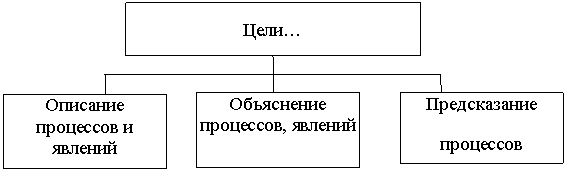 9) Запишите слово, пропущенное в таблице.12) Выберите один правильный ответ13) Выберите два правильных ответаIII. СИСТЕМА ОЦЕНИВАНИЯВерное выполнение задание оценивается максимальным количеством баллом. За неверный ответ или его отсутствие выставляется 0 баллов.Правильные ответы на задания контрольной работы Критерии оценкиМаксимальное количество баллов 22.«отлично» - 100-90%  или 22-20 баллов;«хорошо» - 89-75%  или 19-17;«удовлетворительно» - 74-60%  или 16-13; «неудовлетворительно» - от 59% или 12 и менее КОНТРОЛЬНО-ИЗМЕРИТЕЛЬНЫЕ МАТЕРИАЛЫДЛЯ проведениЯ контрольной работы №3ПО УЧЕБНОЙ ДИСЦИПЛИНЕ ОДБ.07 ОБЩЕСТВОЗНАНИЕ для студентов I курсаспециальности  08.02.09 Монтаж, наладка и эксплуатация электрооборудования промышленных и гражданских зданийПАСПОРТ КОНТРОЛЬНЫХ ИЗМЕРИТЕЛЬНЫХ МАТЕРИАЛОВ (КИМ)1. Область применения комплекта КИМКИМ предназначен для контроля и оценки результатов освоения раздела IV «Социальные отношения» и раздела V «Политика» учебной дисциплины ОДБ.07 Обществознание по специальности СПО 08.02.09 Монтаж, наладка и эксплуатация электрооборудования промышленных и гражданских зданий студентами I курса.2. Форма контроля: контрольная работа3. Метод контроля: тестирование4. Структура работыВ контрольной работе содержатся задания, позволяющие осуществить проверку предметных умений, видов познавательной деятельности и знания об обществе в единстве его сфер и базовых институтов, о социальных качествах личности и об условиях их формирования, о важнейших социальных  явлениях  и процессах,  социальных отношениях, политической жизни общества. Содержание работы отражает интегральный характер обществоведческого курса: в совокупности задания охватывают основные разделы курса, базовые положения различных областей обществознания.Каждый вариант контрольной работы содержит 16 заданий, различающихся формой и уровнем сложности.В работе предложены следующие разновидности заданий:задания на выбор и запись нескольких правильных ответов из предложенного перечня ответов;задание на выявление структурных элементов понятий с помощью таблиц;задание на установление соответствия позиций, представленных в двух множествах;задание на определение терминов и понятий, соответствующих предлагаемому контексту.5. Распределение заданий по объектам контроля и оценки6. Система оценивания отдельных заданий и работы в целомЗа каждый верный ответ при выполнении заданий с кратким ответом обучающийся получает 1 балл. За неверный ответ или его отсутствие выставляется 0 баллов. За правильный ответ в заданиях на выбор двух либо трех ответов ставится за один правильный ответ – 1 балл, если ответ неверный или отсутствует 0 баллов.За правильный ответ в заданиях на дополнение определения или схемы – 1 балл.В заданиях на установление соответствия за каждый правильный ответ – 1 балл.В заданиях на определение терминов и понятий, соответствующих предлагаемому контексту, за каждый правильный ответ – 1 балл.Полученные баллы за выполнение всех заданий суммируются. Итоговая оценка определяется по 5-балльной шкале.7. Ресурсы, необходимые для проведения контроля и оценки:Во время проведения контрольной работы у каждого обучающегося должны быть следующие материалы и оборудование:бланк с тестовым заданием;бланк ответов.8. Норма времени: На выполнение работы отводится 45 минут.СОДЕРЖАНИЕ КИМИнструкция по выполнению работыНа выполнение работы отводится 45 минут. Работа содержит 16 заданий.Задания с кратким ответом требуют написания слова, или сочетания слов или последовательности цифр. Задания на сопоставление правильно требует соотнести определение или характеристику с обществоведческим термином.Задания на дополнение определения, высказывания или заполнение блок-схемы требует максимально точного ответа.Советуем выполнять задания в том порядке, в котором они даны. Для экономии времени пропускайте задание, которое не удается выполнить сразу, и переходите к следующему. Если после выполнения всей работы у Вас останется время, Вы сможете вернуться к пропущенным заданиям. Баллы, полученные Вами за выполненные задания, суммируются. Постарайтесь выполнить как можно больше заданий и набрать наибольшее количество баллов.Вариант 1Выберите один правильный  ответСамовоспроизводящаяся, саморегулирующаяся форма социального взаимодействия людей, обеспечивающая удовлетворение их основных потребностей, называется:                                       А) социальной группой;Б) обществом;В) государством;Г) производительными силами                                                               Выберите один  правильный ответЛичный статус характеризуется положением, которое занимает человек:А) в малой группе;Б) в большой социальной группе;В) в профессиональной группе;Г) в этнической группеВыберите один правильный ответКакая сфера общества включает в себя медицинское обслуживание населения:А) экономическая;Б) политическая;В) духовная;Г) социальнаяВыберите один правильный ответМежэтническая интеграция заключается в ___________:А) формировании национального государства;Б) сохранении политической, экономической и культурной самостоятельности народов;В) расширении и углублении сотрудничества народов во всех сферах жизни;Г) территориальном и государственном размежеванииВыберите один правильный ответСтраты  - это большие группы людей:А) отличающиеся по своему положению в социальной структуре;Б) членство в которых передается только по рождению;В) обладающие закрепленными обычаями правами и обязанностями; Г) различаются по их отношению к средствам производстваВыберите два правильных ответаК политической сфере жизни общества непосредственно относится:А) организация и проведение культурных мероприятий;Б) решение проблемы трудовой занятости молодежи;В) рост производства товаров потребления;Г) введение поправок к избирательному закону Выберите один правильный ответФункцией любого государства является:А) установление связей между предприятиями различных отраслей;Б) сохранение целостности общества;В) помощь нетрудоспособным гражданам;Г) осуществление демократических преобразований Выберите один правильный ответСитуация, когда гражданин N, отработав 10 лет на предприятии мастером, стал начальником цеха, является примером _______________ мобильности:А) восходящей;                                                                                                            Б) межпоколенной;В) горизонтальной;Г) нисходящейВыберите один правильный ответЧеловек как участник общественных отношений и сознательной деятельности - ______:А) индивид; Б) объект;В) индивидуальность;Г) личность                                                                                                                   10.Выберите один правильный ответВ современном обществе наибольший процент разводов выпадает на:А) традиционные семьи;Б) молодые семьи;В) «гражданские» браки;Г) патриархальные семьи11. Дополните высказываниеНаличие непосредственных личных контактов и взаимосвязей, пространственная общность членов группы, добровольность вступления являются характерными чертами  _____________социальной группы.12.  Заполните пустой блок данной схемы:       13.  Выберите один правильный ответВерны ли следующие суждения о характере отклоняющегося поведения?  1).  Одним из проявлений отклоняющегося поведения является следование социальным нормам 2). Все формы отклоняющегося поведения обязательно влекут за собой уголовное наказание.  А) верно только 1);Б) верно только 2);В) оба суждения верны;Г) оба суждения неверны14. Выберите один правильный ответВ отличие от других видов власти политическая власть предполагает, что:А)  отношения субъектов строятся на авторитете; Б)  управляющий оказывает влияние на управляемых, ограничивая их свободу; В)  обязательный и принудительный характер для всех членов общества;Г)  она основана на обычаях и традициях15. Установите правильное соответствие между понятием и его определением16. Выберите один правильный ответВ стране Z формой правления является парламентарная монархия. Какая дополнительная информация позволит сделать вывод, что данная страна парламентарная монархия?А) Правительство формируется парламентом и ему подотчетно.Б) Закон о престолонаследии предусматривает передачу престола только по мужской линии.В) В государстве сложилась двухпартийная политическая система.Г) Вся верховная государственная власть принадлежит выборным органам.Вариант 2Выберите один правильный ответВ постиндустриальном обществе в отличие от индустриального:А) решающую роль играет промышленность;Б) существуют города и письменность;В) решающую роль играют научные знания и информация;Г) существует социальное неравенство2. Выберите один правильный ответСоциальные общности, располагающиеся на больших территориях, что исключает возможность непосредственного контакта и взаимодействия входящих в них индивидов, называются:А) большими социальными группами;Б) политическими партиями;В) социальными институтами;Г) малыми социальными группами3. Выберите два правильных ответаОбщество как динамическую систему отличают признаки:А)  обособление от природной среды, утрачивание связи с нейБ)  введение инноваций;В)  возникновение новых социальных институтов и отмирание старых;Г)  вхождение природы и общества в единый материальный мир                                                                                                               4. Выберите один правильный ответСитуация, когда индивид занимает высокую позицию в одной социальной группе и низкую в другой, характеризуется как:А) восходящая мобильность;Б) миграция;В) географическая мобильность;Г) несовпадение статусов;5. Выберите один правильный ответСодержанием какой функции семьи является подготовка детей к выполнению необходимых социальных ролей:А) репродуктивной;Б) социализирующей;В) познавательной;Г) хозяйственно-бытовой.                                                                                                                          		                                                                                                          6. Установите правильное соответствие между фазой социального конфликта и ее содержанием7.  Выберите один правильный ответЭтнос - это социальная группа _________________:  А) обладающая общностью культуры, языка, сознанием единства исторической судьбы;Б) возникающая на стадии формирования древних цивилизаций;      В) отличающаяся по месту в исторически определенной системе общественного производства;Г) наиболее активная и организованная часть общественного слоя8. Выберите один правильный ответВажнейший показатель социальной стратификации - ___________:А) подчинение;Б) доход;В) популярность;Г) семья9. Выберите один правильный ответВерны ли следующие суждения о человеке, индивиде и личности: 1). Главным в характеристике личности является общественная сущность, участие в общественных отношениях и сознательной деятельности.2). Новорожденный человек является индивидом, но не личностью, он еще не стал участником общественных отношений и сознательной деятельности.А) верно только 1);Б) верно только 2);В) верны оба суждения;Г) оба суждения неверныВыберите один правильный ответСитуация, когда индивидуальный предприниматель Н. переехал из сельской местности в город,  является примером:А) нисходящей мобильности;Б) миграции;В) географической мобильности;Г) вертикальной восходящей мобильности11. Заполните пустой блок данной схемы:12. Выберите два правильных ответаВнутренними функциями любого государства выступают:А) содействие по обеспечению норм международного права;Б) поддержание дипломатических отношений с другими государствамиВ) функция охраны прав и свобод человека и гражданина, обеспечения правопорядка;Г) выработка и государственная координация основных направлений экономической политики в устойчивом режиме.13. Дополните определение:Исходным структурным элементом общества и его важнейшим социальным институтом является ______________.14. Выберите один правильный ответЗаконы и программные документы партий относят к ______________ ресурсам  власти:А) политико-правовым;Б) социальным;В) демографическим;Г) физическим15. Выберите один правильный ответФорма правления, при которой верховная государственная власть принадлежит выборным органам, избираемым на определенный срок и несущим ответственность перед избирателями, называется:А) парламентарной монархией;Б) абсолютной монархией;В) федерацией;Г) республикой16. Выберите один правильный ответВерховная власть в государстве N передается по наследству. Какая дополнительная информация позволит сделать вывод о том, что данное государство является  конституционной монархией?А)  Монарх назначает главу кабинета министров. Б)  Полномочия монарха ограничены парламентом. В)  Послы иностранных государств монарху вручают свои верительные грамоты. Г)  Монарх является верховным главнокомандующим.Вариант 3Выберите один правильный ответРазделение общества на группы, занимающие разное социальное положение, называется социальной ______________:А) мобильностью;Б) стратификацией;В) адаптациейГ) общностью.2. Выберите один правильный ответПо какому признаку выделены такие социальные группы как горожане, селяне, провинциалы, столичные жители?А) территориальному ; Б)  конфессиональному; В)  этносоциальному;Г)  демографическому3. Выберите один правильный ответОбществом в узком смысле слова называется:А) сверхсложная социальная система;Б) человечество в его прошлом, настоящем и будущем;В) группы людей, объединенных историческим прошлым;Г) объединение небольшого количества людей с какой-либо целью 4. Заполните пустой блок данной схемы:5. Выберите один правильный ответПренебрежение к действующим в обществе правилам и нормам поведения или их открытое отрицание характеризует такое явление как:А) конформизм;Б) политическую социализацию;В) молодежный экстремизм;Г) патриотизм6. Выберите один правильный ответРост образовательного уровня населения характеризует ____________ сферу общества:А) экономическую;Б) социальную;В) политико-правовую;Г) духовно-нравственную 7. Дополните определениеСоюз мужчины и женщины, порождающий их права и обязанности по отношению друг к другу, к своим родителям и к своим детям называется ________________.8. Выберите один правильный ответМежэтническая дифференциация заключается:А) в формировании национального государства;Б) в сохранении политической, экономической и культурной самостоятельности народов;В) в расширении и углублении сотрудничества народов во всех сферах жизни;Г) в территориальном и государственном размежевании9. Выберите один правильный ответПроцесс освоения индивидом культурных норм и социальных ролей называется:А) социализацией;Б) ролью;В) авторитетом;Г) статусом  10. Выберите один правильный ответДостижение высоких результатов в области спорта является разновидностью:А) вызова социальной средеБ)  отрицательной девиации;В) высоко морального поведения;Г) положительной девиации11. Выберите один правильный ответСитуация, когда гражданка Z, отработав в средней школе секретарем в течение 3-х лет, перешла на работу в городской отдел образования в то же должности, является примером:А) межпоколенной мобильности;Б) горизонтальной мобильности;В) миграции;Г) вертикальной мобильности12. Выберите один правильный ответРеспублика – это форма:А) государственного устройства с  разделением полномочий между центром и регионами;Б) правления, характеризующаяся выборностью главы государства и высших законодательных органов;В) многопартийной политической системы;Г) правления, при которой существует наследственный порядок передачи верховной власти.13. Выберите один правильный ответВерны ли следующие суждения о политике1)  Политика – деятельность, связанная с осуществлением властных отношений в обществе.2)  Политика – это сфера, в первую очередь, связанная с производством информации. А)  верно только 1)  Б)  верно только 2) В)  верны оба суждения  Г)  оба суждения неверны14. Выберите два правильных ответаКакие признаки отличает государство от иных институтов политической системы общества?А)  закрепление властной воли в издаваемых правовых актах; Б)  представление интересов определенных групп людей; В)  разработка программ политических действий; Г)  наличие механизма управления15. Установите правильное соответствие между функцией государства и ее содержанием16. Выберите один правильный ответВ ряде стран Европы короли и королевы, получающие свою власть по наследству, выполняют лишь представительские функции, не оказывая существенного влияния на деятельность законодательной власти и судебной власти. Как форма правления установлена в этих странах:А) абсолютная монархия;Б) парламентская республика;В) конституционная монархия;Г) президентская республикаВариант 41. Выберите один правильный ответСоциализацией личности называется:А) освоение индивидом культурных ценностей общества;Б) столкновение интересов, мнений, взглядов отдельных людей;В) развитие природных задатков и индивидуальных склонностей человека;Г) поведение человека, противоречащее принятым в обществе социальным нормам2. Выберите два правильных ответаСтратификационный подход к анализу социальной структуры предполагает:А) деление общества на конфликтные группы;Б) учет в первую очередь величины дохода, образования, доступа к власти;В) выстраивание групп по шкале неравенства;Г) обладание частной собственностью служит основой выделения классов3. Выберите один правильный ответВерны ли следующие суждения о политике:По сферам охвата политика подразделяется на внешнюю и внутреннюю.По направлениям деятельности политика может быть экономической, социальной, национальной, культурной.А) верно только 1)Б) верно только 2)В) верны оба сужденияГ) оба суждения неверныВыберите один правильный ответПримером горизонтальной социальной мобильности является: А) получение очередного офицерского звания;Б) переезд в другой город;В) выход на пенсию;Г) перевод на новую лучше оплачиваемую должность5. Выберите один правильный ответПоложение человека в обществе, занимаемое им в соответствии с доходом, образованием, престижем  –  это:А) социализация;Б) роль;В) авторитет;Г) статус  6. Выберите один правильный ответИерархичность общества означает:А) подчинение одного уровня социальной организации другому;Б) способность общества к постоянному развитию;В) производство материальных ценностей;Г) способность общества создавать необходимые условия существования;7. Выберите один правильный ответПри формировании какой общности значительную роль играет единство территории и языка?А) культурной;Б) этнической;В) демографической;Г) социально-классовой8. Выберите один правильный ответОсобенно часто делинквентное поведение наблюдается  среди __________:А) подростков;Б) мужчин;В) женщин;Г) участников митингов 9. Выберите два правильных ответаЧто из перечисленного является формой правления?А) федерацияБ) республикаВ) монархияГ) демократии10. Заполните пустой блок данной схемы:       11. Выберите один правильный ответСемья, для которой характерны малодетность и проживание мужа, жены и детей самостоятельно, называется:А) традиционной;Б) нуклеарной;В) моногамной;Г) полигамной12.Дополните определениеСоглашение на основе взаимных уступок называется _______________13. Выберите один правильный ответКакой признак отличает государство от иных институтов политической системы общества?А)  пропаганда определенной политической идеологииБ)  представление интересов определенных групп людейВ)  разработка программ политических действий Г)  закрепление властной воли в издаваемых правовых актах 14. Выберите один правильный ответЦель социальной политики современного государства -А)  осуществление защиты отечественного производителя от конкуренции иностранных товаропроизводителей Б)  обеспечение достойно высокого уровня жизни для большинства граждан страны, гарантирование прожиточного минимумаВ)  расширение политического участия граждан в представительных органах власти разных уровнейГ)  поддержка предпринимателей, содействие в продвижении их товаров и услуг на внешние рынки15. Установите соответствие между типом власти и ее характеристикой16. Выберите один правильный ответВерховная власть в государстве S принадлежит парламенту. Какая дополнительная информация позволит сделать вывод о том, что данное государство является  президентской республикой?А) Правительство формируется президентом. Б)  Правительство формируется парламентом. В)  Президент формально является главой государства. Г)  Власть президента не ограничена никаким представительным органом.III. СИСТЕМА ОЦЕНИВАНИЯВерное выполнение задание оценивается максимальным количеством баллом. За неверный ответ или его отсутствие выставляется 0 баллов.Правильные ответы на задания контрольной работы Система оцениванияЗа правильный ответ в заданиях на выбор одного ответа ставится 1 балл. Если указаны два и более ответов, в том числе правильный, неверный ответ, или ответ отсутствует – 0 баллов.За правильный ответ в заданиях на выбор двух ответов ставится 1 балл, если ответ неверный или отсутствует 0 баллов.За правильный ответ в заданиях на дополнение определения и схемы – 1 балл.В заданиях на установление соответствия за четыре правильных соответствия ставится 2 балла, за два-три соответствия – 1 балл, за отсутствие правильных ответов – 0 баллов. Критерии оценкиМаксимальное количество баллов 20.«отлично» - 100-90%  или 20-18 баллов;«хорошо» - 89-75%  или 17-15;«удовлетворительно» - 74-60%  или 14-12; «неудовлетворительно» - от 59% или 11 и менее 11.КОНТРОЛЬНО-ИЗМЕРИТЕЛЬНЫЕ МАТЕРИАЛЫДЛЯ проведениЯ Итоговой контрольной работы №4ПО УЧЕБНОЙ ДИСЦИПЛИНЕОДБ.07 ОБЩЕСТВОЗНАНИЕ для студентов I курсаспециальности  08.02.09 Монтаж, наладка и эксплуатация электрооборудования промышленных и гражданских зданийПАСПОРТ КОНТРОЛЬНЫХ ИЗМЕРИТЕЛЬНЫХ МАТЕРИАЛОВ (КИМ)1. Область применения комплекта КИМКИМ предназначен для контроля и оценки результатов освоения раздела VI «Право» ОДБ.07 Обществознание (включая экономику и право) по специальности СПО 08.02.09 Монтаж, наладка и эксплуатация электрооборудования промышленных и гражданских зданий студентами I курса.2. Форма контроля: контрольная работа3. Метод контроля: тестирование4. Структура работыВ контрольной работе содержатся задания, позволяющие осуществить проверку предметных умений, видов познавательной деятельности и знания об обществе в единстве его сфер и базовых институтов, о социальных качествах личности и об условиях их формирования. Содержание работы отражает интегральный характер обществоведческого курса: в совокупности задания охватывают основные разделы курса, базовые положения различных областей обществознания.Каждый вариант контрольной работы содержит 16 заданий, различающихся формой и уровнем сложности.В работе предложены следующие разновидности заданий:задания на выбор и запись нескольких правильных ответов из предложенного перечня ответов;задание на выявление структурных элементов понятий с помощью таблиц;задание на установление соответствия позиций, представленных в двух множествах;задание на определение терминов и понятий, соответствующих предлагаемому контексту.5. Распределение заданий по объектам контроля и оценки6. Система оценивания отдельных заданий и работы в целомЗа каждый верный ответ при выполнении заданий с кратким ответом контрольной работы обучающийся получает 1 балл. За неверный ответ или его отсутствие выставляется 0 баллов. За правильный ответ в заданиях на выбор двух либо трех ответов ставится за один правильный ответ – 1 балл, если ответ неверный или отсутствует 0 баллов.За правильный ответ в заданиях на дополнение определения или схемы – 1 балл.В заданиях на установление соответствия за каждый правильный ответ – 1 балл.В заданиях на определение терминов и понятий, соответствующих предлагаемому контексту, за каждый правильный ответ – 1 балл.Полученные баллы за выполнение всех заданий суммируются. Итоговая оценка определяется по 5-балльной шкале.7. Ресурсы, необходимые для проведения контроля и оценки:Во время проведения контрольной работы у каждого обучающегося должны быть следующие материалы и оборудование:бланк с тестовым заданием;бланк ответов.8. Норма времени: На выполнение работы отводится 45 минут.СОДЕРЖАНИЕ КИМИнструкция по выполнению работыНа выполнение работы отводится 45 минут. Работа содержит 16 заданий.Задания с кратким ответом требуют написания слова, или сочетания слов или последовательности цифр. Задания на сопоставление правильно требует соотнести определение или характеристику с обществоведческим термином.Задания на дополнение определения, высказывания или заполнение блок-схемы требует максимально точного ответа.Советуем выполнять задания в том порядке, в котором они даны. Для экономии времени пропускайте задание, которое не удается выполнить сразу, и переходите к следующему. Если после выполнения всей работы у Вас останется время, Вы сможете вернуться к пропущенным заданиям. Баллы, полученные Вами за выполненные задания, суммируются. Постарайтесь выполнить как можно больше заданий и набрать наибольшее количество баллов.Вариант №11. Выберите один правильный ответК какому виду проступков относится поездка на автобусе без билета:А) гражданские;Б) административные;В) финансовые;Г) дисциплинарные2. Выберите один правильный ответСодержанием какой функции права является воздействие на экономическую, политическую, социальную сферы жизни общества:А) регулятивной;Б) воспитательной;В) общесоциальной;Г) охранительной3. Выберите один правильный ответПризнаком права является:А) нормативность;Б) общеизвестность;В) волевой характер;Г) выборность4. Заполните пустой блок в данной схеме5. Выберите один правильный ответСогласно действующей Конституции высшим законодательным органом в РФ является:А) Федеральное собрание;Б) Верховный суд;В) Президент;Г) Правительство6. Выберите один правильный ответСпособность человека своими действиями  приобретать права и обязанности называется:А) правоспособностью;Б) юридической обязанностьюВ) деликтоспособностью;Г) дееспособностью7. Выберите один правильный ответК социально-культурным относится право на:А) свободу мысли и слова;Б) жизнь;В) образование;Г) свободу совести9. Выберите один правильный ответЮридической является ответственность:А) социальная;Б) материальная;В) моральная;Г) политическая10. Выберите один правильный ответК политическим относится право на:А) судебную защиту;Б) личную неприкосновенность;В) свободу передвижения;Г) объединение в различные союзы11. Выберите один правильный ответАдминистрация частной фирмы уволила гражданина С. без уважительных причин. Нормы какого права станут основой для разбирательства иска гражданина С. в суде?А) трудового;Б) гражданского;В) административного;Г) предпринимательского12. Выберите один правильный ответСтруктурным элементом нормы права, которая указывает на конкретные обстоятельства жизни, является:А) гипотеза;Б) санкция;В) диспозиция;Г) система права14. Заполните пустой блок в данной схемеПрочитайте приведенный ниже текст, в котором пропущен ряд слов.Вариант №21. Выберите один правильный ответК какому виду проступков относится опоздание на работу:А) гражданские;Б) дисциплинарные;В) административные;Г) материальные2. Выберите один правильный ответСодержанием какой функции права является охрана регулируемых правом отношений и охрана основополагающих ценностей:А) общесоциальной;Б) мировоззренческой;В) регулятивной;Г) охранительной3. Выберите один правильный ответПризнаком права является:А) волевой характер;Б) общеизвестность;В) формальная определенность;Г) выборность4. Заполните пустой блок в данной схеме5. Выберите один правильный ответОбщая возможность иметь права и нести обязанности называется:А) правоспособностью;Б) презумпцией;В) платежеспособностью;Г) деликтоспособностью6. Выберите один правильный ответНаибольшей юридической силой обладает правовой акт:А) федеральный закон;Б) Конституция РФ;В) указ Президента;Г) республиканский закон7. Выберите один правильный ответРоссию как федеративное государство характеризует:А) равноправие субъектов РФ;Б) многопартийность;В) гражданское общество;Г) право выхода субъектов из состава РФ8. Фонд изучения общественного мнения провёл среди совершеннолетних граждан стран Z и Y опрос: «Доверяете ли Вы правоохранительным органам?» Полученные результаты (в % от числа опрошенных) представлены в виде диаграммы.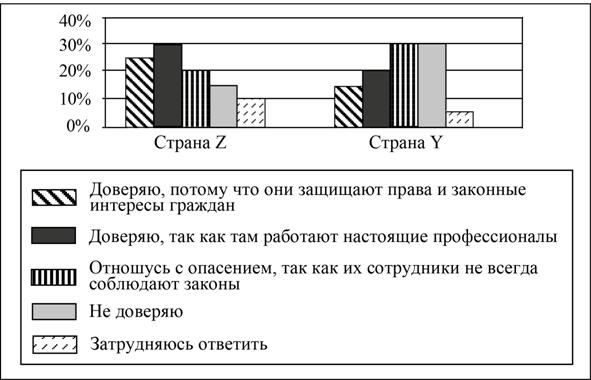 9. Выберите один правильный ответПраво на охрану здоровья и медицинскую помощь относится к:А) личным;Б) социально-экономическим;В) основным;Г) духовным10. Выберите один правильный ответГражданское право – это отрасль права, которая:А) регулирует общественные отношения, возникающие в процессе организации исполнительно-распорядительной деятельности и государственного управленияБ) определяет преступность и наказуемость деяний, опасных для данной системы общественных отношений;В) регулирует имущественные отношения и связанные с ними личные неимущественные отношения;Г) регулирует основы государственно-территориального устройства11. Выберите один правильный ответНа работу может быть принят несовершеннолетний с 14 лет при условии его работы в свободное время, например, во время каникул:А) с согласия родителей;Б) при наличии трудовой книжки;В) с согласия администрации школы;Г) без согласия родителей12. Выберите один правильный ответСтруктурным элементом нормы права, которая представляет собой модель правомерного поведения, является:А) гипотеза;Б) санкция;В) система права;Г) диспозиция13. Выберите один правильный ответ14. Заполните пустой блок в данной схеме16.Прочитайте приведенный ниже текст, в котором пропущен ряд слов.III. СИСТЕМА ОЦЕНИВАНИЯВерное выполнение задание оценивается максимальным количеством баллом. За неверный ответ или его отсутствие выставляется 0 баллов.Правильные ответы на задания контрольной работы Система оцениванияЗа правильный ответ в заданиях на выбор одного ответа ставится 1 балл. Если указаны два и более ответов, в том числе правильный, неверный ответ, или ответ отсутствует – 0 баллов.За правильный ответ в заданиях на выбор двух ответов ставится 1 балл, если ответ неверный или отсутствует 0 баллов.За правильный ответ в заданиях на дополнение определения и схемы – 1 балл.В заданиях на установление соответствия за четыре правильных соответствия ставится 2 балла, за два-три соответствия – 1 балл, за отсутствие правильных ответов – 0 баллов. Критерии оценкиМаксимальное количество баллов 26.«отлично» - 100-90%  или 26-24 баллов;«хорошо» - 89-75%  или 23-20;«удовлетворительно» - 74-60%  или 19-15; «неудовлетворительно» - от 59% или 14 и менее 14РАССМОТРЕНОцикловой комиссиейобщих гуманитарных исоциально-экономическихдисциплинУТВЕРЖДАЮЗаместитель директора по УВРПротокол №___ от «____»______20___ __________________                      Председатель ЦК            ______________ Демиденко П.А.«_____»______________20__ г.Составитель:Васильева О.А., преподаватель ГБПОУ РО «БГИТ»               Наименование объектов контроля и оценки (освоенные виды деятельностиобучающихся на уровне  учебных действий)Показатели оценки результата№№заданий для проверки-основные социальные объекты, существенные признаки, закономерности развитияобучающийся должен знать и уметь: характеризовать основные социальные объекты, выделяя их существенные признаки, закономерности развития1, 3, 5, 6- социальные объекты, общие черты и различия; черты и признаки социальных явлений, термины  и понятияобучающийся должен знать и уметь: анализировать актуальную информацию о социальных объектах, выявляя их общие черты и различия; устанавливать соответствия между существенными чертами и признаками изученных социальных явлений и обществоведческими терминами и понятиями;2, 7, 8, 9- социальные объекты (включая взаимодействия человека и общества, важнейших социальных институтов, общества и природной среды, общества и культуры, взаимосвязи подсистем и элементов общества);регулирование общественных отношений, сущность социальных норм обучающийся должен знать  и уметь: объяснять причинно-следственные и функциональные связи изученных социальных объектов;оценивать действия субъектов социальной жизни, включая личность, группы, организации, с точки зрения социальных норм, экономической рациональности;1-12- социальная информация; факты и мнения, аргументы и выводыобучающийся должен знать и  уметь: осуществлять поиск социальной информации, представленной в различных знаковых системах (текст, схема, таблица); извлекать из неадаптированных оригинальных текстов (правовых, научно-популярных, публицистических и др.) знания по заданным темам; систематизировать, анализировать и обобщать неупорядоченную социальную информацию; различать в ней факты и мнения, аргументы и выводы 1-12Форма духовной культурыХарактеристика РелигияВзгляды и представления людей, основанные на вере в сверхъестественное Сфера ценностей и норм (правил), регулирующих жизнь с позиций добра и справедливостиПонятиеОпределение1) потребностьА) осознанное побуждение к деятельности, связанное со стремлением удовлетворить определенные потребности2) способностиБ) испытываемая человеком нужда в определенных условиях жизни и развития.3) мотивВ) индивидуально-психологические особенности человека, определяющие успешность выполнения им какой-либо деятельности.Г) приобретение индивидом социальных черт и качеств123Прочитайте приведенный ниже текст, в котором пропущен ряд слов.«Понятие «__________(1)» получило распространение с конца 1960-х гг. Так принято называть проблемы, носящие __________(2) характер. Они затрагивают интересы каждого народа и каждого человека, их решение возможно только совместными усилиями всех людей. От того, в каком направлении будет осуществляться их решение, зависит __________(3) человечества как биологического вида. В этих проблемах также проявляется __________(4) социальных и природных основ жизни общества и отдельного человека.Одна группа проблем связана с отношениями между государствами. Устранение __________(5) экономического развития, сохранение мира – это одновременно и решение проблемы здоровья людей, и проблемы качества освоения природных ресурсов. Остановка __________(6) также предотвращает загрязнение природной среды в планетарном масштабе».Выберите из предлагаемого ниже списка слова, которые необходимо вставить в пропуски.Слова в списке даны в именительном падеже. Каждое слово (словосочетание) может быть использовано только один раз.Выбирайте последовательно одно слово за другим, мысленно заполняя каждый пропуск. Обратите внимание на то, что в списке слов больше, чем вам потребуется для заполнения пропусков.В данной ниже таблице указаны номера пропусков. Запишите под каждым номером букву, соответствующую выбранному вами слову.  123456Вид социального измененияХарактеристика Общественный прогрессУсовершенствование, усложнение различных форм общественной жизни Возвращение к устаревшим формам общественной жизниСфера обществаСоциальные факты1) политическаяА) создание службы занятости населения2) социальнаяБ) очередные выборы главы государства3) экономическаяВ) расчет параметров бюджета страныГ) концерт всемирно известного музыканта12312.Прочитайте приведенный ниже текст, в котором пропущен ряд слов.123456Вид социального измененияХарактеристика Реформастепень усовершенствования в какой-либо сфере общественной жизни, проводимого через ряд постепенных преобразований, не затрагивающих фундаментальные основы (системы, явления, структуры)коренное, качественное изменение всех или большинства сторон общественной жизни, затрагивающее основы существующего социального строяФункция общенияСодержание функции1)  информационно-коммуникативнаяА) обмен информацией между людьми2)  интегративнаяБ) согласование действий при осуществлении совместной деятельности3)  координационнаяВ) объединение людей в процессе общенияГ) выявление политических интересов граждан123Прочитайте приведенный ниже текст, в котором пропущен ряд слов.123456Тип обществаОсновной фактор производства АграрноеПреобладает аграрное производство, значительную роль играют сельские общиныОбщество отличается высоким уровнем социальной динамики, преобладает промышленное производствоПонятиеОпределение1) субкультураА) совокупность духовных ценностей и творческой деятельности по их производству, освоению и применению2) контркультураБ) часть общей культуры, система ценностей, присущих определенной группе3) духовная культураВ) оппозиция и альтернатива по отношению к господствующей в обществе культуреГ) это процесс движения благ и ресурсов от одного участника деятельности к другому12312.Прочитайте приведенный ниже текст, в котором пропущен ряд слов. «Наука – специфическая сфера __________ (1) человека и общества, направленная на выработку и систематизацию __________ (2) о мире. Наука охватывает как познавательную деятельность, так и её результаты – систему знаний, которая лежит в основе определенной картины мира. Науку можно рассматривать и как __________ (3), который выполняет общественно значимые функции. __________ (4) функция науки состоит в обеспечении развития и распространения ценностей культуры и влияет на формирование личности. Производительная функция определяется включением науки в процесс __________ (5). __________ (6) функция связана с участием науки в общественном управлении».Выберите из предлагаемого списка слова, которые необходимо вставить на место пропусков.Слова в списке даны в именительном падеже. Каждое слово (словосочетание) может быть использовано только один раз.Выбирайте последовательно одно слово за другим, мысленно заполняя каждый пропуск. Обратите внимание на то, что слов в списке больше, чем вам потребуется для заполнения пропусков.123456№ заданияПравильные ответыМаксимальное количество баллов 1мораль12человек13БГ24социальная15АД26ГД27В181-Б2-В3-А39природа110постиндустриальное111АБВ3121-В2-Ж3-А4-И5-Д6-Г6ВсегоВсего24№ заданияПравильные ответыМаксимальное количество баллов 1регресс12наследственность13АВ24элитарная15БД26В171-Б2-А3-В 38активность19АД210социальные111АВД3121-Г2-Б3-Е4-Д5-З6-А6ВсегоВсего24№ заданияПравильные ответыМаксимальное количество баллов 1революция12искусство13АГ24цель15ГД26БВ27Г181-А2-В3-Б39сознание(мышление)110АБД311религия1121-Д2-А3-Г4-Е5-Ж6-Б6ВсегоВсего24№ заданияПравильные ответыМаксимальное количество баллов 1индустриальное12мораль13ВГ24ощущение15ВД26АБ27А18реформа191-Б2-В3-А310политическая111АБД3121-Г2-Д3-А4-Е5-Ж6-З6ВсегоВсего24Наименование объектов контроля и оценки (освоенные виды деятельностиобучающихся на уровне  учебных действий)Показатели оценки результата№№заданий для проверки-основные социальные объекты, существенные признаки, закономерности развитияобучающийся должен знать и уметь: характеризовать основные социальные объекты, выделяя их существенные признаки, закономерности развития1-15- социальные объекты, общие черты и различия; черты и признаки социальных явлений, термины  и понятияобучающийся должен знать и уметь: анализировать актуальную информацию о социальных объектах, выявляя их общие черты и различия; устанавливать соответствия между существенными чертами и признаками изученных социальных явлений и обществоведческими терминами и понятиями;1-15- социальные объекты (включая взаимодействия человека и общества, важнейших социальных институтов, общества и природной среды, общества и культуры, взаимосвязи подсистем и элементов общества);регулирование общественных отношений, сущность социальных норм обучающийся должен знать  и уметь: объяснять причинно-следственные и функциональные связи изученных социальных объектов;оценивать действия субъектов социальной жизни, включая личность, группы, организации, с точки зрения социальных норм, экономической рациональности;1-15- социальная информация; факты и мнения, аргументы и выводыобучающийся должен знать и  уметь: осуществлять поиск социальной информации, представленной в различных знаковых системах (текст, схема, таблица); извлекать из неадаптированных оригинальных текстов (правовых, научно-популярных, публицистических и др.) знания по заданным темам; систематизировать, анализировать и обобщать неупорядоченную социальную информацию; различать в ней факты и мнения, аргументы и выводы;регулирование общественных отношений, сущность социальных норм.1-15Под культурой в наиболее общем смысле понимаетсяУстановите соответствие между составляющими и сферами жизни общества: к каждой позиции, данной в первом столбце, подберите соответствующую позицию из второго столбца.Какая черта отличает науку от других отраслей культуры?Верны ли следующие суждения о науке?Науку можно охарактеризовать какВыберите один правильный ответГуманизация образования предполагает8) Верны ли следующие суждения о массовой культуре?9) Выберите один правильный ответРазвитие химии позволило создать новые, более эффективные лекарства, спасающие человечество от множества болезней. Какая функция науки прoявилась в этом факте?10) Выберите один правильный ответКакой из названных факторов делает в наши дни особенно актуальной проблему социальной ответственности ученых?СФЕРА (ОБЛАСТЬ) КУЛЬТУРЫ  ХАРАКТЕРИСТИКА Наука Получение, обоснование и систематизация объективных  знаний о мире.… Целенаправленный процесс обучения и воспитания.13) Выберите один правильный ответИскусству как форме (области) духовной культуры свойственно(-а)14) Выберите два правильных ответаПрочитайте приведённый ниже текст, в котором пропущен ряд слов.«__________ (1) современные ученые называют процесс формирования единого человечества. Происходит активное развитие мировой экономики и мировой системы __________ (2), внедряются единые представления об оптимальном социально-политическом устройстве, распространяется __________ (3). Глобализация – __________ (4) процесс, оказывающий как позитивное, так и негативное влияние на развитие современного человечества. С одной стороны, происходит становление __________ (5) общества, с другой, – обостряются экономические разногласия стран Запада со странами «третьего мира», обостряется проблема __________ (6)».Выберите из предлагаемого ниже списка слова, которые необходимо вставить в пропуски. Слова в списке даны в именительном падеже единственном числе. Имейте в виду, что слов в списке больше, чем вам необходимо выбрать.Выбирайте последовательно одно слово за другим, мысленно заполняя словами каждый пропуск.Обратите внимание на то, что пропуски пронумерованы. В данной ниже таблице указаны номера пропусков. Запишите под каждым номером букву, соответствующую выбранному вами слову.123456ГБЕДЗАВыберите один правильный ответВсе виды производственной, общественной и духовной деятельности человека и общества, а также все их результаты в совокупности можно назватьВыберите один правильный ответКакая из черт отличает религию как феномен культуры?Выберите один правильный ответКакая из черт отличает религию как феномен культуры?4) Верны ли следующие суждения о культуре?4) Верны ли следующие суждения о культуре?Выберите один правильный ответКакая из перечисленных религий является древнейшей?Выберите один правильный ответКакая из перечисленных религий является древнейшей?6) Верны ли следующие суждения об образовании?ФОРМАОСВОЕНИЯ МИРАХАРАКТЕРИСТИКА……Проявление мировоззренческих установок, переживаний и действий, основанных на вере в сверхъестественное, священноеНаукаПолучение, обоснование и систематизация объективных знаний о мире10) Выберите один правильный ответЧто из перечисленного ниже традиционно относится к категориям морали?11) Прочитайте приведённый ниже текст, в котором пропущен ряд слов.Выберите из предлагаемого списка слова, которые необходимо вставить на место пропусков.Какие из перечисленных ниже наук относятся к социально-гуманитарным наукам?Тенденциями гуманизации образования являются14) Найдите понятие, которое является обобщающим для всех остальных понятий представленного ниже ряда.А) Справедливость; Б) мораль; В) патриотизм; Г) гражданственность; Д) ответственность15) Выберите один правильный ответПроблема социальной ответственности учёных приобрела особую остроту, так как№ заданияВариант 1Вариант 2Максимальное количество баллов1БА12А-4Б-2В-3Г-1А-3Б-2В-1Г-443РелигияБ14БГ15ВГ16АВ17ОбоснованностьДоказательность18Гнауки19ВРелигия110АБ111Образования1-Г2-Б3-А4-Е5-Ж6-З1/412АА113ГАВ1/214БВБ2/1151-Г2-Б3-Е4-Д5-З6-АГ4/1Наименование объектов контроля и оценки (освоенные виды деятельностиобучающихся на уровне  учебных действий)Показатели оценки результата№№заданий для проверки-основные социальные объекты, существенные признаки, закономерности развитияобучающийся должен знать и уметь: характеризовать основные социальные объекты, выделяя их существенные признаки, закономерности развития1-16- социальные объекты, общие черты и различия; черты и признаки социальных явлений, термины  и понятияобучающийся должен знать и уметь: анализировать актуальную информацию о социальных объектах, выявляя их общие черты и различия; устанавливать соответствия между существенными чертами и признаками изученных социальных явлений и обществоведческими терминами и понятиями;1-16- социальные объекты (включая взаимодействия человека и общества, важнейших социальных институтов, общества и природной среды, общества и культуры, взаимосвязи подсистем и элементов общества);регулирование общественных отношений, сущность социальных норм обучающийся должен знать  и уметь: объяснять причинно-следственные и функциональные связи изученных социальных объектов;оценивать действия субъектов социальной жизни, включая личность, группы, организации, с точки зрения социальных норм, экономической рациональности;1-16- социальная информация; факты и мнения, аргументы и выводыобучающийся должен знать и  уметь: осуществлять поиск социальной информации, представленной в различных знаковых системах (текст, схема, таблица); извлекать из неадаптированных оригинальных текстов (правовых, научно-популярных, публицистических и др.) знания по заданным темам; систематизировать, анализировать и обобщать неупорядоченную социальную информацию; различать в ней факты и мнения, аргументы и выводы;регулирование общественных отношений, сущность социальных норм.1-16ПонятиеОпределениеА) национализм1)  идеология и политика, которые провозглашают превосходство одной нации над другой и призывают к уничтожению «неполноценных» нацийБ) фашизм2)  убеждения, в основе которых лежат чувства любви к своему ОтечествуВ) патриотизм3)  идеология и практика, направленные на разжигание межнационой розни и враждыГ) сепаратизм4)  стремление к отделению и создание своего нацио-нального государстваФаза социального конфликтаСодержаниеА) послеконфликтная1) накопление противоречий, рост социального и эмоцио-нального напряженияБ)  разрешения конфликта2) открытое столкновение субъектов конфликта В) предконфликтная3) проведение переговоров, достижение компромиссов Г) непосредственно конфликтная4) спад социального напряженияФункция государстваСодержание А)  социальная 1)  выработка программы и координация развития и функционирования экономикиБ)  экономическая 2)  обеспечение социальной защищенности личностиВ)   сотрудничество с другими государствами3)  обеспечение военной безопасности государстваГ) функция обороны4) установление равноправных взаимовыгодных отношений в экономической, политической, культурной и др. сферахТип властиХарактеристикаА)  традиционная  1)  основывается на обычаях, привычке повиноваться властиБ)  легальная   2)  основывается на вере в исключительные качества лидера, вождяВ)  харизматическая 3) исходит от государства с развитым аппаратом управленияГ)  государственная4) опирается на закон и конституционный порядок            № варианта № задания12341БВБА2АААБВ3ГВГВ4ВГнегативныеБ5АБВГ6ГА-4, Б-3, В-1, Г-2БА7БАбракБ8АБББ9ГВАВГ10БВГдевиантное11малая группауголовные преступленияБА12межгрупповойВГБкомпромисс13Гсоциальный конфликтАГ14ВААГБ15А-3, Б-1, В-2, Г-4ВА-2, Б-1, В-4, Г-3А-1, Б-4, В-2, Г-316АББВАНаименование объектов контроля и оценки (освоенные виды деятельностиобучающихся на уровне  учебных действий)Показатели оценки результата№№заданий для проверки-основные социальные объекты, существенные признаки, закономерности развитияобучающийся должен знать и уметь: характеризовать основные социальные объекты, выделяя их существенные признаки, закономерности развития1, 3, 5, 6- социальные объекты, общие черты и различия; черты и признаки социальных явлений, термины  и понятияобучающийся должен знать и уметь: анализировать актуальную информацию о социальных объектах, выявляя их общие черты и различия; устанавливать соответствия между существенными чертами и признаками изученных социальных явлений и обществоведческими терминами и понятиями;2, 7, 8, 9- социальные объекты (включая взаимодействия человека и общества, важнейших социальных институтов, общества и природной среды, общества и культуры, взаимосвязи подсистем и элементов общества);регулирование общественных отношений, сущность социальных норм обучающийся должен знать  и уметь: объяснять причинно-следственные и функциональные связи изученных социальных объектов;оценивать действия субъектов социальной жизни, включая личность, группы, организации, с точки зрения социальных норм, экономической рациональности;1-16- социальная информация; факты и мнения, аргументы и выводыобучающийся должен знать и  уметь: осуществлять поиск социальной информации, представленной в различных знаковых системах (текст, схема, таблица); извлекать из неадаптированных оригинальных текстов (правовых, научно-популярных, публицистических и др.) знания по заданным темам; систематизировать, анализировать и обобщать неупорядоченную социальную информацию; различать в ней факты и мнения, аргументы и выводы 1-168. Фонд изучения общественного мнения провёл среди совершеннолетних граждан стран Z и Y опрос: «Доверяете ли Вы правоохранительным органам?»Полученные результаты (в % от числа опрошенных) представлены в виде диаграммы.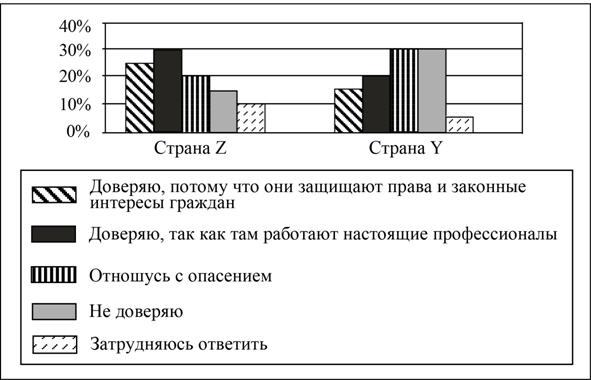 Найдите в приведённом списке выводы, которые можно сделать на основе диаграммы, и запишите цифры, под которыми они указаны.13. Выберите один правильный ответКакое из перечисленных правонарушений может повлечь административную ответственность?А) Гражданин П. регулярно изымал из почтового ящика и читал личную корреспонденцию соседа.Б) На школьном вечере Анна прочитала стихотворение малоизвестного поэта, объявив при этом, что она является автором этого стихотворения.В) Ирина переходила дорогу на запрещающий сигнал светофора.Г) Выступая на суде в качестве свидетеля, Михаил отказался сообщить известные ему факты о лицах, причастных к ограблению15. Установите соответствие между действиями и элементами правового статуса работодателя в соответствии с Трудовым кодексом РФ: к каждой позиции, данной в первом столбце, подберите соответствующую позицию из второго столбца.Выберите из предлагаемого списка слова, которые необходимо вставить на место пропусков.«Право – это система установленных государством общеобязательных правил поведения, исполнение которых обеспечивается силой __________ (1). Право – понятие неоднозначное. Первое значение – совокупность норм,   которые регулируют наиболее важные __________ (2) в обществе и за нарушение которых взыскивает государство. Другое значение – личная возможность. Эта возможность гарантируется __________ (3).  Нередко в одинаковом значении используются слова «право» и «закон». Однако законами называются такие правовые акты, которые принимаются высшими органами государственной __________ (4). А среди них высшей юридической силой обладает  __________ (5).  Наряду с законами существуют и другие правовые акты, подчиненные законам: указы, постановления, распоряжения, правила и т.п. Вместе с законами они составляют __________ (6) права.Выберите из предлагаемого ниже списка слова, которые необходимо вставить в пропуски.Слова в списке даны в именительном падеже. Каждое слово (словосочетание) может быть использовано только один раз.Выбирайте последовательно одно слово за другим, мысленно заполняя каждый пропуск. Обратите внимание на то, что в списке слов больше, чем вам потребуется для заполнения пропусков.В данной ниже таблице указаны номера пропусков. Запишите под каждым номером букву, соответствующую выбранному вами слову.  123456Найдите в приведённом списке выводы, которые можно сделать на основе диаграммы, и запишите цифры, под которыми они указаны.Административным правонарушением являетсяА) неявка на работу бригады строителейБ) забастовка авиадиспетчеровВ) распитие студентами спиртных напитков в здании общежитияГ) захват заложников в здании театра15. Установите соответствие между примерами и элементами правового статуса работника (на основе Трудового кодекса РФ): к каждой позиции, данной 
в первом столбце, подберите соответствующую позицию из второго столбца.Выберите из предлагаемого списка слова, которые необходимо вставить на место пропусков.«Умышленное неисполнение решения, приговора, определения или постановления суда или воспрепятствование их исполнению должностным лицом влечет за собой уголовную __________(1). В настоящее время в связи с возрастанием роли судебной __________(2) в регулировании общественных отношений возникает вопрос о сущности деятельности судов, рассматривающих дела об административных правонарушениях. В соответствии с __________(3) об административных правонарушениях дела о некоторых правонарушениях этого рода подлежат рассмотрению судами (судьями). Административный арест сможет назначаться только районным и городским __________(4). В специальной литературе по поводу природы деятельности суда, рассматривающего дела об административных __________(5), высказываются противоположные взгляды. Правоведы считают, что __________(6) включает деятельность суда по рассмотрению как гражданских и уголовных дел, так и дел об административных правонарушениях».Слова в списке даны в именительном падеже. Каждое слово (словосочетание) может быть использовано только один раз.Выбирайте последовательно одно слово за другим, мысленно заполняя каждый пропуск. Обратите внимание на то, что в списке слов больше, чем вам потребуется для заполнения пропусков.В данной ниже таблице указаны номера пропусков. Запишите под каждым номером букву, соответствующую выбранному вами слову.  123456            № варианта № задания12Максимальное количество баллов1ББ12ВГ13АВ14правонарушениеУмысел15АА16ГБ17ВА181-3-41-4-539ББ110ГВ111АА112АГ113ВВ114НПАЗакон115А-1 Б-2 В-1 Г-2А-2 Б-1 В-2 Г-14161-Е2-А3-Г4-Е5-Ж6-И1-И2-А3-Б4-Д5-Е6-В6Всего26